United Way of Crookston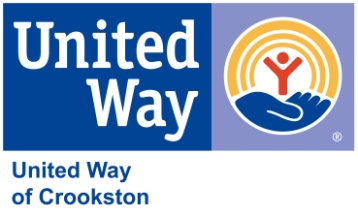 Grant Applications AvailableAGENCY APPLICATION FUNDING CONTRACT, CHECKLIST AND TIMELINEPlease use to ensure that you are submitting all the requested information with your application for funding. Executive Director name & contact emailAn incorporated entity with a 501(c)(3), not for profit, government or school designation by the IRS, that has written bylaws (please do not send bylaws)List of the current board of directors of the applicant organization.Financial statement and a copy of the most recent IRS 990 tax return. You may use an audited financial statement for the previous fiscal year.  All proposed programs should have one or more funding source in addition to United Way of Crookston funds, not to include in-kind services. Email the completed application to becky@unitedwayofcrookston.org and Mail or Drop off one (1) Original with supportive documents (board, financials, etc.) and four (4) hard copies of JUST the application to P.O. Box 218, Crookston, MN 56716.Program must serve Crookston or the area including communities in the following zip codes. 56523, 56716, 56723This area does not include all of Polk County.United Way of Crookston Mission StatementImprove the quality of life of Crookston area people, by gathering and distributing in an efficient manner, community resources that respond to priority health and human service needs. Impact Areas: Health ~ Education ~ Financial StabilityIMPORTANT NOTE: United Way of Crookston does NOT fund CAPITAL PROJECTS (bricks & mortar) or ADMINISTRATIVE costs, only programs and projects that produce outcomes.***IF YOUR APPLICATION ISN’T COMPLETE THEN YOU WILL NOT BE INVITED TO THE GRANT HEARINGS. BE SURE ALL BOXES ARE DONE AND CHECKED OFF ABOVE. THE ADMINISTRATIVE ASSISTANT WILL NOT BE CONTACTING YOU REGARDING YOUR GRANT APPLICATION. ***WHICH APPLICATION FORM IS RIGHT FOR YOU?In order to make the application process easier, we've launched a new application form for those applying for less than $3,000. Please look at the matrix below to decide which application will best represent your request.Applying for more than $3000 does not guarantee your requested amount. APPLICATION SUBMISSION Send original completed application electronically via email. Original and four (4) copies must be mailed or dropped off. Completed and typed applications with attachments must be received at the United Way of Crookston office no later than 4:00 p.m., on Tuesday, January 28, 2020.Application for Funding- Short Form or Long Form (signature required)Submit a list of the current board of directors of the applicant organization.Financial statement and a copy of the most recent IRS 990 tax return. You may use an audited financial statement for the previous fiscal year.  TIMELINETuesday, January 28, 2020 at 4:00 p.m. – Application deadlineFebruary 26, 2020 – Grant Hearing Appointment reminder e-mailMarch 9, 10, & 12, 2020 – Grant hearings, United Way office, 510 County Rd. 71.QUESTIONS? Contact Lori A. Wagner, Executive Director, lori@unitedwayofcrookston.org or 218-281-1715SEND TO:E-Mail: becky@unitedwayofcrookston.org Or mail/drop off to: United Way of Crookston, Inc.P.O. Box 218 - 510 County Rd. 71Crookston, MN  56716United Way of Crookston Grant Application FormUnited Way of Crookston Grant Application FormUnited Way of Crookston Grant Application FormShort               ($3,000 or less)Long          ($3,001 or more)Site Visit required- Executive Director and/or Board MembersXXGrant amount dependent upon annual campaign resultsXXSimpler application and year-end reportXMore thorough application and year-end reportX